Attachment BSuperintendent’s Memo #057-22March 11, 2022SAMPLE LEARNFARE FILE SENT TO SCHOOL SYSTEM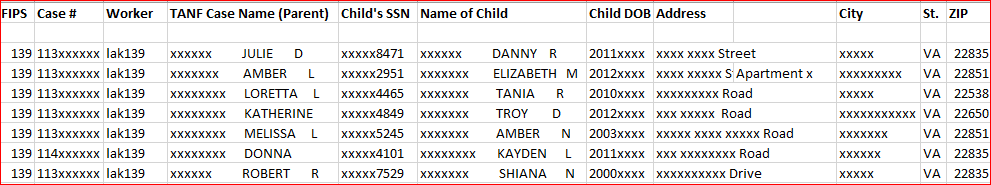 